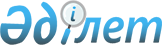 О внесении изменений в приказ Министра цифрового развития, инноваций и аэрокосмической промышленности Республики Казахстан от 29 июня 2019 года № 143/НҚ "Об утверждении Правил составления и рассмотрения технических заданий на создание и развитие объектов информатизации "электронного правительства"Приказ Министра цифрового развития, инноваций и аэрокосмической промышленности Республики Казахстан от 30 сентября 2022 года № 360/НҚ. Зарегистрирован в Министерстве юстиции Республики Казахстан 30 сентября 2022 года № 29914
      Примечание ИЗПИ!      Порядок введения в действие см. п. 4.
      ПРИКАЗЫВАЮ:
      1. Внести в приказ Министра цифрового развития, инноваций и аэрокосмической промышленности Республики Казахстан от 29 июня 2019 года № 143/НҚ "Об утверждении Правил составления и рассмотрения технических заданий на создание и развитие объектов информатизации "электронного правительства"" (зарегистрирован в Реестре государственной регистрации нормативных правовых актов под № 18950) следующие изменения:
      преамбулу изложить в следующей редакции:
      "В соответствии с подпунктом 20) статьи 7 Закона Республики Казахстан "Об информатизации" ПРИКАЗЫВАЮ:";
      в Правилах составления и рассмотрения технических заданий на создание и развитие объектов информатизации "электронного правительства", утвержденных указанным приказом:
      пункт 2 изложить в следующей редакции:
      "2. В настоящих Правилах используются следующие основные понятия:
      1) владелец объектов информатизации – субъект, которому собственник объектов информатизации предоставил права владения и пользования объектами информатизации в определенных законом или соглашением пределах и порядке;
      2) администратор бюджетных программ (далее – администратор) – государственный орган, ответственный за планирование, обоснование, реализацию и достижение результатов бюджетных программ;
      3) государственная техническая служба – акционерное общество, созданное по решению Правительства Республики Казахстан;
      4) сервисный интегратор "электронного правительства" (далее – сервисный интегратор) – юридическое лицо, определяемое Правительством Республики Казахстан, на которое возложены функции по методологическому обеспечению развития архитектуры "электронного правительства", а также иные функции, предусмотренные Законом.";
      пункт 3 изложить в следующей редакции:
      "3. Создание и развитие объектов информатизации "электронного правительства" осуществляются в соответствии с техническим заданием.
      Составление технического задания осуществляется администратором и (или) владельцем объекта информатизации самостоятельно либо путем приобретения услуг по его разработке.
      Составление технического задания осуществляется в соответствии с:
      1) национальным стандартом Республики Казахстан СТ РК 34.015-2002 "Информационная технология. Комплекс стандартов на автоматизированные системы. Техническое задание на создание автоматизированной системы";
      2) утвержденным финансово-экономическим обоснованием, инвестиционным предложением, проектом инвестиционного предложения по бюджетным инвестиционным проектам;
      3) требованиями по развитию архитектуры "электронного правительства", утверждаемым в соответствии с подпунктом 10) статьи 7 Закона;
      4) утвержденной архитектурой "электронного правительства", а при ее отсутствии утвержденной архитектурой государственного органа (при ее наличии);
      5) едиными требованиями в области информационно-коммуникационных технологий и обеспечения информационной безопасности, утверждаемым в соответствии с подпунктом 3) статьи 6 Закона.
      Также в техническом задании указываются сведения о классе объекта информатизации, архитектуре объекта информатизации, сетевой инфраструктуре и развертывании проекта.";
      пункт 6 изложить в следующей редакции:
      "6. При внесении новой редакции технического задания (разделов, глав, параграфов), срок согласования продлевается до десяти рабочих дней со дня получения письма от администратора и (или) владельца объекта информатизации с последующим уведомлением сервисного интегратора и государственной технической службы о продлении проведения экспертизы с приложением письма администратора и (или) владельца объекта информатизации.";
      пункт 9 изложить в следующей редакции:
      "9. Сервисный интегратор проводит экспертизу технического задания на соответствие требованиям по развитию архитектуры "электронного правительства", архитектуре "электронного правительства", при ее отсутствии архитектуре государственного органа и на наличие возможности использования стандартных решений подлежащих многократному использованию при создании и развитии объектов информатизации "электронного правительства".".
      2. Департаменту цифровой трансформации Министерства цифрового развития, инноваций и аэрокосмической промышленности Республики Казахстан обеспечить: 
      1) государственную регистрацию настоящего приказа в Министерстве юстиции Республики Казахстан; 
      2) размещение настоящего приказа на интернет-ресурсе Министерства цифрового развития, инноваций и аэрокосмической промышленности Республики Казахстан;
      3) в течение десяти рабочих дней после государственной регистрации настоящего приказа представление в Юридический департамент Министерства цифрового развития, инноваций и аэрокосмической промышленности Республики Казахстан сведений об исполнении мероприятий, предусмотренных подпунктами 1) и 2) настоящего пункта.
      3. Контроль за исполнением настоящего приказа возложить на курирующего вице-министра цифрового развития, инноваций и аэрокосмической промышленности Республики Казахстан.
      4. Настоящий приказ вводится в действие по истечении десяти календарных дней после дня его первого официального опубликования, за исключением абзацев одиннадцатого, двенадцатого, тринадцатого, четырнадцатого, пятнадцатого, шестнадцатого, семнадцатого, восемнадцатого, девятнадцатого, двадцатого, двадцать третьего и двадцать четвертого пункта 1, которые вводятся в действие с 1 января 2023 года.
					© 2012. РГП на ПХВ «Институт законодательства и правовой информации Республики Казахстан» Министерства юстиции Республики Казахстан
				
      Министр цифрового развития, инновацийи аэрокосмической промышленностиРеспублики Казахстан 

Б. Мусин
